TEACHERS – please pass this on to your School Council Rep. Thank you 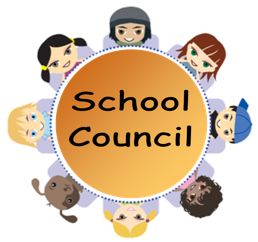 School Council Meeting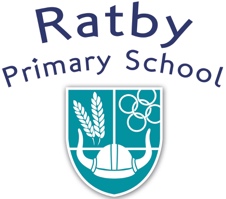 Friday 11th October 201912:30pm in The LibraryMinutes of the MeetingPresent at the MeetingStars:	Jacob 			Milky Way: Ben Galaxy: Skyla		Comets: Noah Saturn: Freya		Jupiter: Lottie Mars: Xavier			Venus: Ruby Mercury: Joshua	Neptune: Evangeline	Earth:	Brady Mrs Hardy 				Mrs Chodynicki		Welcome, Introductions & ApologiesMrs C welcomed everyone to the meeting.Pluto: Joel Dunn was unable to come today.Actions from last meetingMrs C has ordered the School Council badges and they will be given out in Achievement Assembly.  Please wear them as often as you can to promote School Council.Chairperson & SecretaryThe children who were interested in taking on an extra job for School Council told everyone why.  We voted for the jobs and this was the result:Chairperson: Joel Deputy Chairperson: Xavier Secretary: Joshua BCongratulations and thank you for putting yourselves forward.Any Other BusinessNoneDate of the next meetingFriday 1st November, 12:30pm in Earth Classroom.  